PROGRAMME des ACTIVITES            MARS  2018 -2ème et 4èmeHôpital EHPAD - Service  ANIMATION 04 75 06 98 00         animation@hopitalstfelicien.fr     BLOG :http://ehpadstfelicien.canalblog.com/PROGRAMME des ACTIVITES            MARS  2018 -2ème et 4èmeHôpital EHPAD - Service  ANIMATION 04 75 06 98 00         animation@hopitalstfelicien.fr     BLOG :http://ehpadstfelicien.canalblog.com/PROGRAMME des ACTIVITES            MARS  2018 -2ème et 4èmeHôpital EHPAD - Service  ANIMATION 04 75 06 98 00         animation@hopitalstfelicien.fr     BLOG :http://ehpadstfelicien.canalblog.com/PROGRAMME des ACTIVITES        MARS  2018 -2ème et 4èmeHôpital EHPAD - Service  ANIMATION 04 75 06 98 00         animation@hopitalstfelicien.fr     BLOG :http://ehpadstfelicien.canalblog.com/Lundi514h30Salle à manger du 2ème          Activités physiques AdaptéesTir à l’ArcSalle à manger du 2ème          Activités physiques AdaptéesTir à l’Arc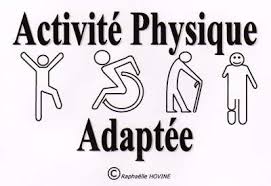 Mardi6Mercredi715hSalle à manger du 4ème                               Réalisation de bugnesSalle à manger du 4ème                               Réalisation de bugnes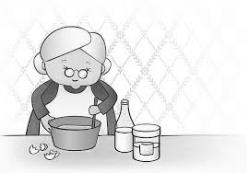 Jeudi816hSalle à manger du 2ème                     Célébration religieuseSalle à manger du 2ème                     Célébration religieuse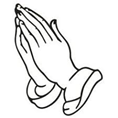 Vendredi810h00	Salle de tous les âges                              atelier multimédiaSalle de tous les âges                              atelier multimédia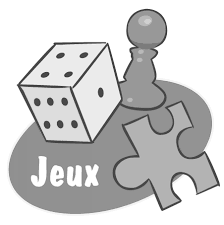 Vendredi810h3014h30Au 4èmeAu 2ème Jeux de société Avec les jeunes d’Uni’citésSamedi 10Samedi 10Samedi 10Samedi 10Samedi 10Dimanche 11Dimanche 11Dimanche 11Dimanche 11Dimanche 11Lundi1214h30Salle à manger du 2ème          Activités physiques AdaptéesTir à l’ArcMardi1315h30Niveau 0                                                          chien visiteur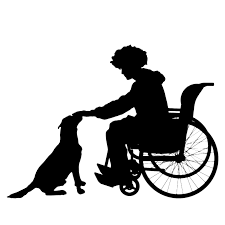 Mercredi1410h00En Chambre                                                       Bibliothèque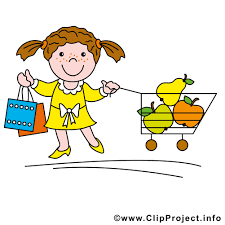 Mercredi1414h00Niveau 0                                                             Petit marchéJeudi1515h00Salon du 2ème                                 Actualités de la semaine avec la revue de presse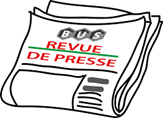 Vendredi1610h00	Salle de tous les âges                              atelier multimédia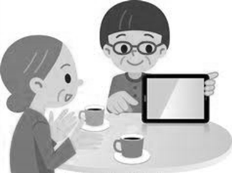 Samedi 17Samedi 17Samedi 17Samedi 17Dimanche 18Dimanche 18Dimanche 18Dimanche 18Lundi1914h30Salle à manger du 2ème          Activités physiques AdaptéesTir à l’ArcSalle à manger du 2ème          Activités physiques AdaptéesTir à l’ArcMardi2014h30Salon du 4ème                                        Mardi en chansons :Avec David et sa guitareSalon du 4ème                                        Mardi en chansons :Avec David et sa guitare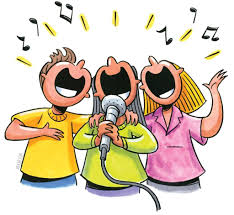 Mercredi2110h00En Chambre                                                       BibliothèqueEn Chambre                                                       Bibliothèque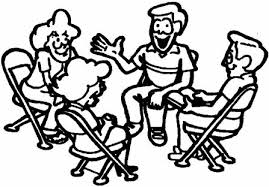 Mercredi2115h00Salle de tous les âges                     groupe de parole occitane    « PATOIS »Salle de tous les âges                     groupe de parole occitane    « PATOIS »Jeudi2216hSalle à manger du 2ème                     Célébration religieuseSalle à manger du 2ème                     Célébration religieuseVendredi2310hSalle de tous les âges                              atelier multimédiaSalle de tous les âges                              atelier multimédiaVendredi2313h30Départ pour l’EHPAD des Charmes        Prix Culture BleueDépart pour l’EHPAD des Charmes        Prix Culture BleueVendredi2310h3014h30Au 4èmeAu 2ème Jeux de société Avec les jeunes d’Uni’citésSamedi 24Samedi 24Samedi 24Samedi 24Samedi 24Dimanche 25Dimanche 25Dimanche 25Dimanche 25Dimanche 25Lundi2614h30Salle à manger du 2ème          Activités physiques AdaptéesTir à l’ArcMardi2714h30A la MARPA                                                  Boules de Poils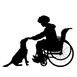 Mercredi2810h00En Chambre                                                       Bibliothèque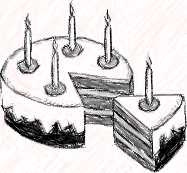 Mercredi2815h00Salle à manger du 2ème                                AnniversairesJeudi2915h00Salon du 2ème                                 Actualités de la semaine avec la revue de presseVendredi3010h00	Salle de tous les âges                              atelier multimédiaSamedi 31Samedi 31Samedi 31Samedi 31Dimanche 1er avrilDimanche 1er avrilDimanche 1er avrilDimanche 1er avril